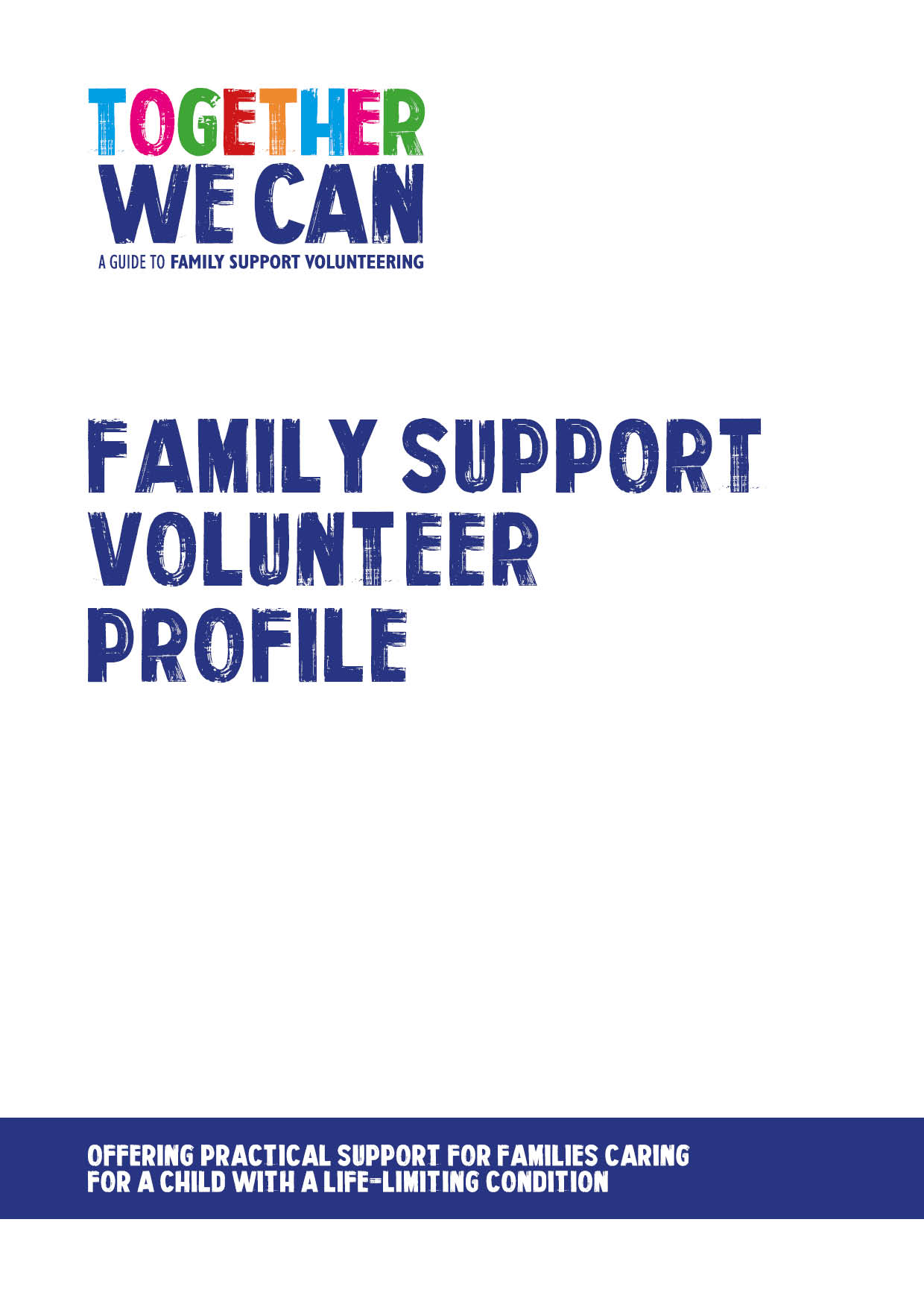 Family Support Volunteer profileI am happy to be contacted when a family needs help quickly Yes / NoMy availability is My availability is My availability is My availability is DayAMPMEveningMondayTuesdayWednesdayThursdayFridaySaturdaySundayI am happy to support families withGardeningI am happy to support families withShoppingI am happy to support families withHouseworkI am happy to support families withSupport in hospitalI am happy to support families withSibling supportI am happy to support families withPet care I am happy to support families withOrganising paperworkI am happy to support families withTidying rooms/cupboardsI am happy to support families withCookingI am happy to support families withDecoratingI am happy to support families withDIYI can also offer these skills I can also offer these skills I can also offer these skills If offering sibling support I prefer to work with children aged(please tick as many as you wish)0-4If offering sibling support I prefer to work with children aged(please tick as many as you wish)5-10If offering sibling support I prefer to work with children aged(please tick as many as you wish)11-14If offering sibling support I prefer to work with children aged(please tick as many as you wish)15-17If offering sibling support I prefer to work with children aged(please tick as many as you wish)No preferenceDetails of my ‘buddy’ for lone workingDetails of my ‘buddy’ for lone workingName AddressTel NoMy age bracket is 18-25My age bracket is 26-34My age bracket is 35-44My age bracket is 45-54My age bracket is 55-64My age bracket is 65+